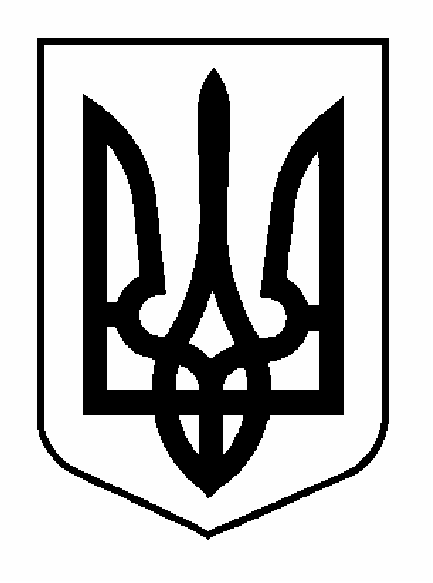 КАХОВСЬКА  МІСЬКА  РАДАХЕРСОНСЬКОЇ  ОБЛАСТІ                                                    РІШЕННЯ____86______ сесії ___VII______ скликанняПро внесення змін та доповнень до рішення міської ради від 31.01.2019 року№ 1475/72 «Про програмуекономічного, соціального та культурного розвитку м. Каховки на 2019 рік, та прогнозні макропоказники економічного і соціального розвитку міста до 2021 року»	З метою вирішення невідкладних питань соціального розвитку міста, керуючись статтею 26 Закону України «Про місцеве самоврядування в Україні», міська радаВИРІШИЛА:1. Внести зміни та доповнення до Програми економічного, соціального та культурного розвитку м. Каховки на 2019 рік та прогнозних макропоказників економічного і соціального розвитку міста до 2021 року (далі - Програма), затвердженої рішенням 72 сесії VII скликання Каховської міської ради № 1475/72 від 31.01.2019 року, а саме:	1) внести зміни до пункту додатку 4 Заходів, затверджених рішенням 72 сесії VІІ скликання Каховської міської ради від 31.01.2019р. № 1475/72, а саме викласти у наступній редакції:2) доповнити додаток 3 Заходів, затверджених рішенням 72 сесії VІІ скликання Каховської міської ради від 31.01.2019р. № 1475/72 наступним пунктами та змістом:	2. Відповідальність за виконання цього рішення покласти на заступника міського голови з питань діяльності виконавчих органів ради Перемежко А.В. 	3. Контроль за виконанням цього рішення покласти на комісії з питань планування, бюджету, фінансів та оподаткування (Мовчан А.Ю.), з питань економіки, промисловості, будівництва, торгівлі, зв’язку та підприємництва (Тернавський О.В).	Міський голова				            		А.А. Дяченко 17.10.2019 рокум. Каховка№ 1881/86№з/пЗміст заходуСумакоштівтис.грн12359.Придбання кондиціонерів (5шт.) (Відділ державної реєстрації)92,1Операційна ціль. Транспорт, дорожнє господарство, розвиток інформаційної сфери, телекомунікацій і зв’язкуЗабезпечення транспортного обслуговування мешканців міста, згідно із соціальними нормативамиОпераційна ціль. Транспорт, дорожнє господарство, розвиток інформаційної сфери, телекомунікацій і зв’язкуЗабезпечення транспортного обслуговування мешканців міста, згідно із соціальними нормативамиОпераційна ціль. Транспорт, дорожнє господарство, розвиток інформаційної сфери, телекомунікацій і зв’язкуЗабезпечення транспортного обслуговування мешканців міста, згідно із соціальними нормативамиОпераційна ціль. Транспорт, дорожнє господарство, розвиток інформаційної сфери, телекомунікацій і зв’язкуЗабезпечення транспортного обслуговування мешканців міста, згідно із соціальними нормативамиОпераційна ціль. Транспорт, дорожнє господарство, розвиток інформаційної сфери, телекомунікацій і зв’язкуЗабезпечення транспортного обслуговування мешканців міста, згідно із соціальними нормативамиЗавданняЗаходиТермін виконанняОчікувані результатиВідповідальні за виконанняУдосконалення матеріально-технічної бази виконавчого комітету Каховської міської радиПроведення поточних, капітальних ремонтів та реконструкцій інженерно- технічних об’єктів Протягом рокуВстановлення кондиціонерів( послуги з монтажу) - 17,5 тис. грн. Поточний ремонт сходів відділу державної реєстрації – 39,2 тис.грн.Виконавчий комітет Відділ державної реєстрації